Приложение 2Карточка для учащихся для работы на урокеВАРИАНТ БI. Разложите на множители способом группировки: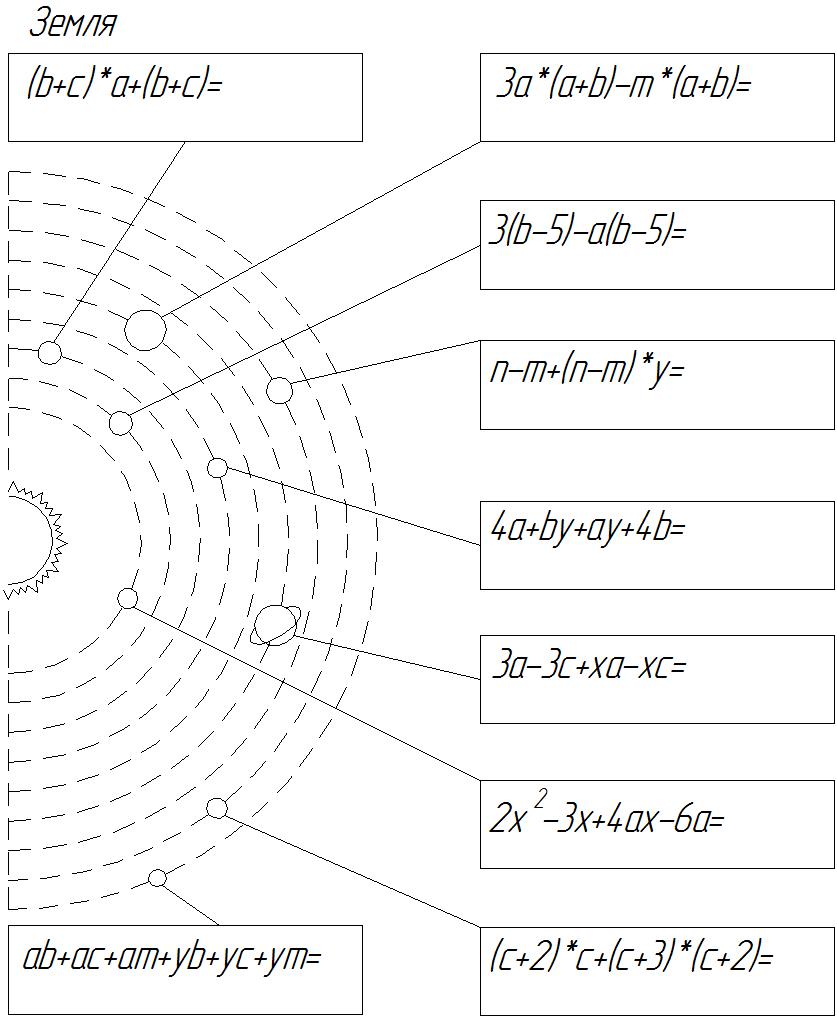 Напишите название планет, используя таблицу кодов.Найдите числовые коды планет. Заполните пропуски в тексте.3 ____________ – самая жаркая планета, хотя и расположена дальше от Солнца, чем 4 ______________. Температура на её поверхности достигает 500°. 2 _____________ называется «красной» планетой. Его поверхность покрыта каменистой пылью красного цвета. 5 ________________ самая большая планета. Из – за своих сверкающих ярких колец 6 _______________ считается самой красивой планетой. Его кольца состоят из осколков льда, камней и пыли. Самая отдалённая планета 7 _____________ . Однако каждые 248 лет он оказывается ближе к Солнцу, чем его «сосед» 9_____________. 8_____________состоит из газов, в том числе метана, который придаёт планете синевато-зелёный цвет.В древности были известны только 5 планет, видимые невооружённым взглядом: Венера, Марс, Меркурий, Сатурн, Юпитер. Остальные три планеты Плутон, Уран и Нептун были открыты за последние 200 лет. В эпоху Пифагора (VI в. до н. э.) греки именовали планеты не так, как они называются сейчас.II. Разложите на множители, используя формулу квадрата разности или суммы.Известные грекам планеты в древности именовались:Сатурн – ___________________  (в переводе означает сияющий),Юпитер – __________________ (блистающий, лучезарный),Марс  –__________________ (огненный, пламенный),Меркурий –  ___________________ (сверкающий),Венера имела два названия  – ____________________(несущая утро) и __________________ (вечер), т. к. рассматривалась греками как две  различные планеты. Позже, когда стало ясно, что это одна планета, её стали называть Фосфорос.В IV веке до н. э. греки дали планетам имена своих богов. Венера, например, вместо названия Фосфорос стала называться именем богини красоты Афродиты. Об этих новых названиях планет писал в своих работах Аристотель.III. Вынесите за скобку общий множитель.Арес   Кронос Зевс Гермес Сатурн Меркурий Марс По совпадающим многочленам оставшимся в скобках, соотнесите греческое название планет с римскими, ныне используемыми. Оставшееся греческое название – ______________ соответствует римскому, ныне употребляемому названию  – Юпитер. Римляне, перенявшие греческую культуру, просто перевели на свой язык имена планет, которые мы используем сейчас.Гермес ______________,  Арес ______________,Зевс ______________, Кронос ____________. IV.  Комбинирование различных способов.«Ясность – главное достоинство речи»Какому философу  принадлежит высказывание? В свободные части «паутинки»  запишите разложение на множители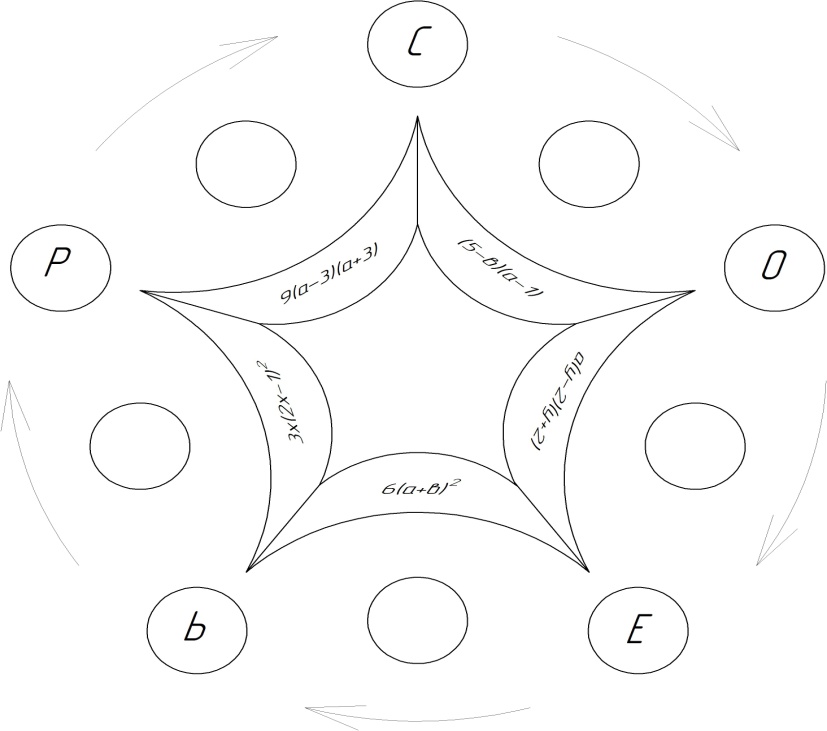 V. Домашнее задание.В астрономической литературе и календарях использовались специальные знаки. Некоторые из этих знаков возникли в глубокой древности и представляли собой символические фигуры небесных светил и планет. Разложите на множители, применяя все известные вам способы.Таблица с кодомНазвание планетыкодБуквенный кодЗемля1Марс2Венера3Меркурий4Юпитер5Сатурн6Плутон7Уран8Нептун9ПиройСтилбонФаэтонФенонФосфоросГесперВар.  БВенераМарсМеркурийСатурнЮпитериалттЗнакПланета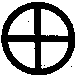 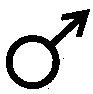 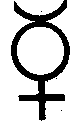 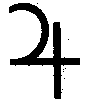 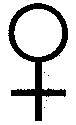 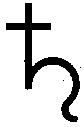 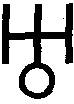 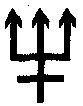 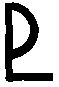 Вариант БВенераМарсНептунЮпитерСатурнУранПлутонМеркурийЗемля